Bài 1: Điền số thích hợp vào ô trống (2đ)47 -         = 24                35 -         = 0                       -  13 = 72             	         - 57 = 42Bài 2: Điền dấu (+, -) thích hợp vào ô trống (2đ)a)  45         20         3  =  68	             b)   67         22          2   =  87c)  84        10         3  =  71                   c)    32         30          2   =  4Bài 3: Viết số thích hợp vào chỗ chấm (1đ)Có ……….. hình vuôngA. 6               B. 7C. 5               D. 8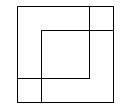 Bài 4: Đúng ghi (Đ), sai ghi (S) (1đ)30cm + 20cm – 40cm = 20cm70cm – 30cm + 40cm = 80cm20cm – 10cm + 80cm = 90cmBài 5: Với ba chữ số 3, 2, 5 có thể viết được bao nhiêu số có hai chữ số khác nhau? Hãy viết các chữ số đó (1đ)……………………………………………………………………………………………….Bài 6: Ngày 28 của tháng là ngày thứ năm. Hỏi ngày 20 trong tháng là ngày thứ mấy? (1đ)………………………………………………………………………………………………………………………………………………………………………………………………………………………………………………………………………………………………Bài 7: Một  xe ô tô chở 38 nguời, đến một bến xe có 5 người xuống và 4 người lên. Hỏi trên xe ô tô có bao nhiêu người? (2đ)Bài giải:………………………………………………………………………………………………………………………………………………………………………………………………………………………………………………………………………………………………………………………………………………………………………………………………HƯỚNG DẪN CHẤM MÔN TOÁN 1 – KÌ THI HỌC SINH GIỎI TRƯỜNG NĂM HỌC 2009 – 2010Bài 1: (2đ) Điền đúng mỗi kết quả được 0,5đBài 2: (2đ) Điền đúng mỗi câu được 0,5đBài 3: (1đ) Điền đúng được 1đCâu ABài 4: (1đ) Đúng 3 câu được 1đ, đúng 1-2 câu được 0,5đBài 5: 1đVới ba chữ số 3, 2, 5 có thể viết được 6 số có hai chữ số khác nhau đó là:32, 35, 23, 25, 53, 52.Bài 6: (1đ) Ta có: 28 – 7 = 21 Ngày 28 là thứ năm nên ngày 21 cũng là thứ năm. Vậy ngày 20 trong tháng là ngày thứ tư.( học sinh viết ngày 20 trong tháng là thứ tư được 0,75đ)Bài 7: 1đSố người có trên xe ô tô có là: (0,5đ)38 – 5 + 4 = 37 (người)   (1đ)Đáp số: 37 người    (0,5đ)Bài 1: (1đ) Điền dấu hỏi hoặc ngã vào chữ in nghiêng:    Bai cát                 con tho                            hôp sưa                 tô chimBài 2: (2đ) Đánh dấu x vào ô trống  trước từ viết đúng chính tả:        ngượng ngịu                       quai xách           	ngập ngừng         gắng ghỏi 	 gồ ghề 	quả lịu           bứt tranh                             lần lược                         	cánh diềuBài 3: (2đ) Nối cột A với cột B sao cho thích hợp Bài 4: (1đ) Viết 2 từ có tiếng mang vần uynh, 2 từ có tiếng mang ần uych uynh: ………………………………………………………………………………….uych: …………………………………………………………………………………Bài 5: (2đ) Điền từ còn thiếu trong bài ca dao sau:          Trong đầm …………….…………….bằng sen.Lá xanh, ………………….……lại chen ……………………..         Nhị ……..……., bông ……………….., ………..……….Gần bùn ……………………………..tanh ……………………Bài 6 (2đ)     a)   Điền vần en hay oen? đ…..  bàn                              cưa x…….  xoẹtĐiền: c hay k ?…..êu gào              ….ú mèo                     dòng  …..ênh….ây khế              …..em cây                    ….a  daoHƯỚNG DẪN CHẤM MÔN TIẾNG VIỆT 1 – KÌ THI HỌC SINH GIỎI TRƯỜNG NĂM HỌC 2009 – 2010Bài 1: (2đ) Điền đúng mỗi chữ  được 0,5đ   Bãi cát, con thỏ, hộp sữa, tổ chimBài 2: (2đ) Đúng mỗi ý được 0,5đ   Ý đúng : gồ ghề, ngập ngừng, cánh diều, quai xáchBài 3: (2đ) Nối đúng mỗi ý được o,5đAnh em trong một nhà phải yêu thương nhau.Bạn bè trong lớp luôn đoàn kết với nhau.Học sinh phải lễ phép với thầy cô.Làm anh làm chị phải nhường nhịn em nhỏ.Bài 4: (1đ)Viết đúng 2 từ có vần uynh, 2 từ có vần uych Bài 5: 2đ Viết đúng mỗi câu 0,5đĐiền sai chính tả mỗi chữ trừ 0,125đ .Bài 6: (2đ)   a ) Điền đúng  0,5đ      đèn bàn, cưa xoèn xoẹt   b) Điền đúng mỗi chỗ 0,25đ           kêu gào, cú mèo, dòng kênh           cây khế, kem cây, ca daoTrường tiểu học Nguyễn DuLớp: Họ tên: ………………………………………ĐỀ THI HỌC SINH GIỎI Năm học 2009 – 2010Môn: TOÁN  1Thời gian làm bài 60 phút – Ngày thi 14/5/2010Trường tiểu học Nguyễn DuLớp: Họ tên: ………………………………………ĐỀ THI HỌC SINH GIỎI Năm học 2009 – 2010Môn: TIẾNG VIỆT  1Thời gian làm bài 60 phút – Ngày thi 14/5/2010ABAnh em trong một nhà phải          nhường nhịn em nhỏ.Bạn bè trong lớp luôn          lễ phép với thầy cô.Học sinh phải          yêu thương nhau.Làm anh làm chị phải          đoàn kết với nhau